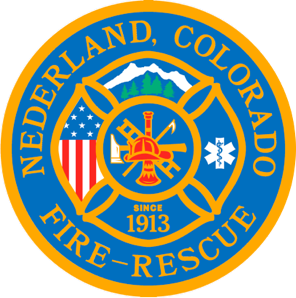 Nederland Fire Protection District Board of Directors Regular Meeting Agenda July 19th 2023** This meeting is being recorded **Roll CallTodd Wieseler - YGuy Falsetti – YRuss Panneton – YInterim Chief Schmidtmann -YAnnounce Quorum & Call Meeting to Order @ Approve the meeting agenda 5-0-0Acceptance of previous meeting minutesOaths of OfficeBob SheehanRyan Keeler(Optional) Recess Public Meeting for Filing of Oaths @Resume Public Meeting @Roll CallGuy Falsetti - Todd Wiesler –  Russ Panneton -Bob SheehanRyan KeelerAnnounce Quorum & Call Meeting to Order @ Motions to Select Members to Board PositionsOpen Secretary positionDo we what to  rolesPublic Statements, Comments or Questions(Please state name and if in district or out of district for the record)Name			District	Treasurer’s ReportChief’s ReportNew BusinessOld BusinessReport from search team on Hiring ProcessSpecial Executive SessionSpecial Meeting ConclusionsPublic Statements, Comments or Questions(Please state name and if in district or out of district for the record)Any other businessNext Meeting August 16th   @ 7pmAdjourn the meeting @ 